Р О С С И Й С К А Я   Ф Е Д Е Р А Ц И ЯИРКУТСКАЯ ОБЛАСТЬДУМА МУНИЦИПАЛЬНОГО ОБРАЗОВАНИЯ«Куйта»третий созывР Е Ш Е Н И Е От  22.08.2016 года № 3/81-дмо                                          с. Идеал Об утверждении муниципальнойПрограммы комплексного развития систем коммунальной инфраструктуры муниципального образования «Куйта» на 2015 – 2025 гг..и на период до . В соответствии с Федеральным законом от 06.10.2003 № 131-ФЗ «Об общих принципах организации местного самоуправления в Российской Федерации», Уставом муниципального образования «Куйта», ПОСТАНОВЛЯЮ: 1. Утвердить муниципальную программу комплексного развития  систем коммунальной инфраструктуры муниципального         образования «Куйта» на 2015 – 2025 гг.. и на период до .          (далее - Программа) (Приложение 1).2. Предусматривать ежегодно средства в объемах,  предусмотренных в Программе, в проектах бюджета муниципального образования «Куйта» на очередной финансовый год для реализации мероприятий Программы.3.Опубликовать настоящее Решение Думы в информационном печатном издании муниципального образования «Куйта» «Идеальский  вестник» и разместить на официальном сайте муниципального образования «Куйта» информационно-телекоммуникационной сети «Интернет».        Глава МО «Куйта»                                                        Н.Н. ГригорьеваПриложение №1к Решению ДумыОт 22.08.2016  №3/81-дмо   Программа комплексного развития систем коммунальной инфраструктуры Муниципального Образования «Куйта» Аларского района Иркутской области на 2015 – 2025 гг.. и на период до .                                                              Идеал 2016С О Д Е Р Ж А Н И ЕВведение	41.	ПАСПОРТ ПРОГРАММЫ	62.	ХАРАКТЕРИСТИКА СУЩЕСТВУЮЩЕГО СОСТОЯНИЯ СИСТЕМКОММУНАЛЬНОЙ ИНФРАСТРУКТУРЫ	92.1. Теплоснабжение	92.2. Водоснабжение	92.3. Водоотведение	102.4. Электроснабжение	102.5. Газоснабжение	112.6. Сбор и утилизация твёрдых бытовых отходов	113.	ПЛАН РАЗВИТИЯ ПОСЕЛЕНИЯ	123.1. Общая характеристика поселения	123.2. Территория и климат	133.3. Население	143.4. Жилой фонд	153.5. Социальная инфраструктура	163.6. Прогнозируемый спрос на коммунальные ресурсы	184.	ПЕРЕЧЕНЬ МЕРОПРИЯТИЙ И ЦЕЛЕВЫХ ПОКАЗАТЕЛЕЙ	205. АНАЛИЗ ФАКТИЧЕСКИХ И ПЛАНОВЫХ РАСХОДОВ НА ФИНАНСИРОВАНИЕ ИНВЕСТИЦИОННЫХ ПРОЕКТОВ…………………………………………….......……………6.	ОБОСНОВЫВАЮЩИЕ МАТЕРИАЛЫ	40Обоснование прогнозируемого спроса на коммунальные ресурсы Обоснование целевых показателей комплексного развития систем коммунальной инфраструктуры Подробная характеристика существующего состояния систем коммунальной инфраструктуры и проблем в их функционировании 6.3.1. Теплоснабжение	416.3.2. Водоснабжение	426.3.3. Водоотведение	436.3.4. Электроснабжение	436.3.5 Сбор и утилизация твёрдых бытовых отходов	446.4. Мероприятия в области энерго- и ресурсосбережения	452Обоснование целевых показателей развития соответствующей системы коммунальной инфраструктуры  …………………………………………………...47Перечень инвестиционных проектов, направленных на развитие систем коммунальной инфраструктуры ..………………………………………………….48Предложения по определению источников финансирования и срокам реализации инвестиционных проектов, направленных на развитие систем коммунальной инфраструктуры ………………………………………………………………………...49Оценка совокупного платежа граждан за коммунальные услуги……………………………………………………………………………………49Прогнозируемые бюджетные расходы на оказание мер социальной поддержки населения по оплате коммунальных услуг    …………………………...513ВВЕДЕНИЕОбщая характеристика и состав Программы комплексного развития систем коммунальной инфраструктурыПрограмма комплексного развития систем коммунальной инфраструктуры с. Идеал Аларского района Иркутской области (далее – Программа) представляет собой документ, который отражает существующее состояние систем коммунальной инфраструктуры, запланированные мероприятия по их развитию и объёмы инвестиций, необходимых для данного развития. Расчётный период реализации Программы - 2016-2032 гг.Программа разработана в соответствии с требованиями действующего законодательства, утверждёнными постановлением Правительства Российской Федерации № 502 от 14 июня . В соответствии с положениями генерального плана развития поселения и другими нормативно-правовыми документами. Целью разработки Программы комплексного развития систем коммунальной инфраструктуры муниципального образования «Куйта» Аларского района Иркутской области является обеспечение развития коммунальных систем и объектов в соответствии с потребностями жилищного строительства, повышение качества производимых для потребителей коммунальных услуг, улучшение экологической ситуации. Программа комплексного развития систем коммунальной инфраструктуры МО «Куйта» является базовым документом для разработки инвестиционных и производственных программ организаций, обслуживающих системы коммунальной инфраструктуры муниципального образования. Программа комплексного развития систем коммунальной инфраструктуры представляет собой увязанный по задачам, ресурсам и срокам осуществления перечень мероприятий, направленных на обеспечение функционирования и развития коммунальной инфраструктуры муниципального образования «Куйта».Основными направлениями Программы комплексного развития систем коммунальной инфраструктуры муниципального образования «Куйта"являются:1.Инженерно-техническая	оптимизация	коммунальных	систем.2.Взаимосвязанное перспективное планирование развития коммунальных систем.3.Обоснование мероприятий по комплексной реконструкции и модернизации.4.Повышение надежности систем и качества предоставления коммунальных услуг.45.Совершенствование механизмов развития энергосбережения и повышение энергоэффективности коммунальной инфраструктуры.6.Повышение инвестиционной привлекательности коммунальной инфраструктуры муниципального образования.7.Обеспечение сбалансированности интересов субъектов коммунальной инфраструктуры и потребителей.Формирование и реализация Программы комплексного развития систем коммунальной инфраструктуры муниципального образования «Куйта»базируются на следующих принципах: системность – рассмотрение Программы комплексного развития коммунальной инфраструктуры муниципального образования как единой системы с учетом взаимного влияния разделов и мероприятий Программы друг на друга; комплексность – формирование Программы комплексного развития коммунальной инфраструктуры в увязке с различными целевыми программами (федеральными, региональными, муниципальными).51.  ПАСПОРТ ПРОГРАММЫ82. ХАРАКТЕРИСТИКА СУЩЕСТВУЮЩЕГО СОСТОЯНИЯ СИСТЕМКОММУНАЛЬНОЙ ИНФРАСТРУКТУРЫданном разделе приводится краткая характеристика существующего состояния систем коммунальной инфраструктуры поселения – систем тепло- и водоснабжения, систем водоотведения, электро- и газоснабжения, сбора и утилизации твёрдых бытовых отходов. Подробная характеристика существующего состояния данных систем и проблемы в их функционировании представлены ниже в разделе 6.3. Программы.Теплоснабжениенастоящее время в МО «Куйта» теплоснабжение осуществляется децентрализованным способом. Децентрализованное теплоснабжение представлено в неблагоустроенных жилых домах - отопление в них печное, а также электрическое.Учреждения муниципального образования отапливаются посредством электрических приборов.Водоснабжение.  Холодное водоснабжение. В настоящее время в поселении холодное водоснабжение (далее также – ХВС) осуществляется децентрализованным способом. Децентрализованное ХВС представлено в индивидуальных жилых домах – водоснабжение жителей данных домов осуществляется водой из частных колодцев, из 4 муниципальных водокачек (с установленными пожарными резервуарами), вода в которых не соответствует санитарно-эпидемиологическим нормам.Централизованных систем ХВС в поселении нет.Основной проблемой водоснабжения МО «Куйта» является несоответствие качества воды санитарно-эпидемиологическим нормам. Вода, поднимаемая из муниципальных скважин нецентрализованного холодного водоснабжения, не отвечает требованиям, установленным для питьевой воды. Скважины нуждаются в ремонте и обновлении насосного оборудования.Другой проблемой в данной системе водоснабжения является необходимость проведения технического диагностирования скважин и выполнения мероприятий по их укреплению. Во всех системах холодного водоснабжения наблюдается полное отсутствие приборов автоматического контроля и регулирования оборудования.9Горячее водоснабжение. В МО «Куйта» в настоящее время горячее водоснабжение (далее также – ГВС) осуществляется децентрализованным способом. Децентрализованным способом ГВС осуществляется в индивидуальных жилых домах путём нагрева воды в индивидуальных электроустановках или на печах.ВодоотведениеНа территории МО «Куйта» практически отсутствуют неблагоприятные факторы по инженерно-строительным условиям. Основные мероприятия инженерной подготовки направлены на улучшение обстановки на территориях с нарушенной организацией отвода поверхностных вод.В целях создания благоприятных условий необходимо выполнение следующих мероприятий по инженерной подготовке территории:- организация отвода поверхностных вод.настоящее время проблема данной области заключается в отсутствиисистемы сбора и очистки сточных вод.ЭлектроснабжениеЭлектроснабжение потребителей МО «Куйта» осуществляется от Иркутской энергосистемы от ПС35/10кВ «Уткоферма», ПС35/10кВ «Аларь» и ПС35/10кВ «Зоны», находящихся в собственности филиала ОАО «ИЭСК» «Центральные электрические сети». Таблица 1. Основные данные по существующим подстанциям. Согласно контрольным замерам за декабрь 2011г. совмещенный максимум электрических нагрузок МО «Куйта» на шинах 6-10кВ центров питания составил 1,78МВт. Из таблицы 17 видно, что подстанции имеют загрузку, удовлетворяющую условиям аварийного режима.10От тяговой ПС «Забитуй» по ВЛ35кВ получает питание ПС «Уткоферма» 35/10кВ. Кроме того, ПС «Уткоферма» связана по ВЛ35кВ с ПС «Кутулик-35» и с ПС «Зоны» 35/10кВ. ПС «Зоны» запитана по ВЛ35кВ от ПС «Иваническая» 110/35/10кВ, ПС «Аларь» 35/10кВ - по ВЛ35кВ «В.Булай - Аларь».Электрические сети 10-35кВ выполнены воздушными линиями.Территориальное расположение ПС приведено на «Карте планируемого размещения объектов инженерной инфраструктуры c. Идеал, д. Аршан, д. Заречное, с. Куйта, д. Хигинская, с. Малолучинск. Инженерная подготовка территории. М 1:5 000» и «Карта планируемого размещения объектов инженерной инфраструктуры. Инженерная подготовка территории. М 1:25 000».Надежность электроснабжения Схема построения электроснабжающих сетей 35кВ, питающих и распределительных сетей 6-10кВ соответствует в целом требованиям ПУЭ и РД.34.20.185-94 по надежности электроснабжения. Газоснабжениенастоящее время в МО «Куйта» централизованное газоснабжение отсутствует. Однако 60% местного населения всё же пользуется газом. Бытовые газовые баллоны периодически подвозятся автотранспортом.Сбор и утилизация твёрдых бытовых отходовВ МО «Куйта» имеются 3 несанкционированных свалки: в с. Идеал, д. Заречное, с. Куйта. Также имеется два необорудованных скотомогильника близ с. Идеал и д. Заречное.Существующие свалки не отвечают требованиям СанПиН 2.1.7.1038 и СанПиН 2.1.7.1322-03.настоящее время в МО «Куйта» существуют следующие проблемы по организации сбора и утилизации ТБО:Отсутствуют полигоны ТБО, отвечающий требованиям законодательства;Отсутствует организация, уполномоченная на сбор и вывоз ТБО от объектов социально-культурного назначения и домов частного жилого сектора.Существуют стихийные свалки, образуемые местными жителями. В ближайшей перспективе рекомендуется ликвидировать данные свалки и организовать централизованный сбор мусора от домов частного жилого сектора.113. ПЛАН РАЗВИТИЯ ПОСЕЛЕНИЯОбщая характеристика поселенияМуниципальное образование  «Куйта»  образовано 01.01.2006 года в рамках границ Куйтинской сельской администрации.Границы муниципального образования определяются  по следующим ориентирам:Северная и западная границы граничат с  СХПК «Страна Советов»,  с юга с муниципальным образованием «Аларь», восточная часть граничит с Черемховским районом, на северо-восток граничит с муниципальным образованием «Забитуй».Административный центр с. Идеал  расположен в 33 км от районного центра п.Кутулик , 240 км от окружного центра п. Усть-Орда, в 170 км от областного центра г. Иркутск и 50 км до ближайшего города Черемхово. В состав  территории муниципального образования входит шесть населенных пунктов: с. Идеал, с.Куйта, д.Заречное, д.Малолучинск, д.Хигинская,  д.Аршан.3.. Краткая историческая справка по формированию территории В настоящее время территория МО «Куйта» включает земли 6 населённых пунктов: с. Идеал, д. Аршан, д. Заречное, с. Куйта, д. Хигинская, с. Малолучинск.Куйтинский булучный Совет (впоследствии Куйтинский сельский Совет) был образован в 1922 году при образовании Аларского района и Аларского облисполкома. До 1940 года в состав Куйтинского булучного Совета входили следующие населенные пункты: деревня «Верхний путь», Багандай, Шаманаево, Большой Лучинск, Идеал, Крыловский Кордон, Слава, Аршан, Хигинск, Кусовск, Заречный, Малолучинск, Нарены, Куйта, Омулевская, Лужки.В 1940 году деревня Крыловск была передана в ведение Зонского сельского совета. В 1949 году при организации Забитуйского поселкового совета от Куйтинского булучного Совета отошли населенные пункты Лужки и Омулевская.В 1967 году при объединении Готольского сельского Совета с Аларским сельским Советом от Куйтинского сельского Совета отошли в Аларский сельский Совет населенные пункты Заречный, Малолучинск, Хигинск.Населенные пункты «Верхний путь» (Зимовье), Багандай, Кордон были ликвидированы в 1951 году из-за выезда жителей. Деревня Шаманаево в 1951 году была передана в ведение Черемховского района.В 1961 году по решению исполнительного комитета Аларского районного Совета депутатов трудящихся населенный пункт Нарены был передан в Забитуйский поселковый Совет. В 1967 году при организации совхоза «Идеал» населенные пункты Малолучинск, Заречное, Хигинск отошли из Аларского сельского Совета в ведение Куйтинского сельского Совета депутатов трудящихся.На 01.01.1970 года на территории Куйтинского сельского Совета депутатов трудящихся находилось 329 хозяйств с населением 1442, а на 01.01.1978 года – 313 хозяйств с населением 1296 человек. Сокращение населения и хозяйств связано с ликвидацией населенных пунктов Кусовск, Слава.01.01.2006 года Куйтинский Сельский Совет переименован в МО «Куйта». 123.2. Территория и климатСельское поселение «Куйта» входит в состав муниципального образования «Аларский район», центром которого является п. Кутулик. В состав Аларского района помимо сельского поселения «Куйта» входят 16 сельских поселений, а также межселенные территории. Проектными решениями генплана не предлагается изменение границ поселения.Центр поселения д. Идеал.Общая площадь муниципального образования «Куйта» – 22877,9 га. Аларский район расположен на Иркутско-Черемховскойравнине Предсаянского краевого прогиба. Здесь преобладают холмисто-увалистые формы рельефа. Территория района относится к лесостепной зоне. Климатические условияКлимат рассматриваемой территории резко континентальный, характерна большая амплитуда колебания температур, малое количество осадков, высокий коэффициент солнечной радиации. Характер распределения осадков определяется циклонической деятельностью и орографическими особенностями региона.Своеобразие климата определяется расположением данной территории в центре материка, значительной приподнятостью над уровнем моря 490 – 570 м и сложностью орографии.В пределах Иркутско-Черемховской равнины годовое количество осадков невелико (от 300 до 400 мм). Из них осадки зимнего периода составляют 100 – 150 мм. Данная территория относится к району с недостаточным увлажнением.Зима - умеренно-суровая, малоснежная, а лето умеренно теплое. Период с отрицательными температурами продолжается семь месяцев с октября по апрель. Средняя температура января ниже -30 ºС.Высота снежного покрова варьируется от 50 до 100 см. Дата образования устойчивого снежного покрова с 31 октября по 10 ноября, а полное разрушение снежного покрова происходит к 10 апреля.133.3. Население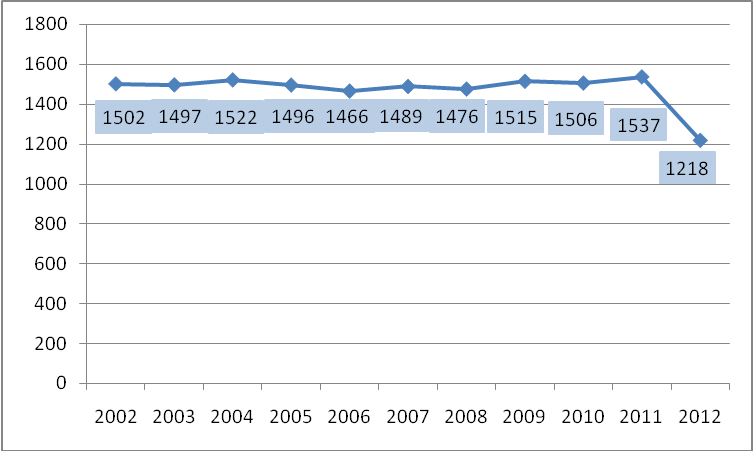 Рисунок 1. Динамика численности населения МО «Куйта», человек на начало года.За последние 10 лет население МО «Куйта» уменьшилось на 284 человека и составило 1218 человек. По численности населения занимает 5 место из 17 поселений Аларского района (Рисунок 1).Таким образом, численность населения муниципального образования за анализируемый период снизилась на 23%.Схемой территориального планирования Аларского муниципального района прогнозная численность населения представлена по муниципальным образованиям без разбивки по населенным пунктам. В связи с этим распределение численности населения по населенным пунктам на расчетный срок выполнено относительно существующей численности населения за 2012 г.Таблица 2. Численность населения сельского поселения «Куйта», человек на начало года.Таким образом, планируемое изменение численности населения сельского поселения к концу 2032г – увеличение на 2% относительно 2012г.В условиях миграционного оттока и сохранения естественной убыли населения, даже в условиях развития экономической базы. численность жителей МО «Куйта» на I очередь Генерального плана (2022г) несколько увеличится и составит 1,231 тыс. чел. На расчетный срок ожидается дальнейший рост численности занятых в экономике, минимизация естественной убыли населения и смена механического оттока жителей на миграционный приток населения, что приведет к увеличению численности населения на 2032г до 1,241 тыс. чел.Жилой фонд      Согласно предоставленным данным, на 01.01.2012г жилищный фонд МО состоит из индивидуальной и многоквартирной жилой застройки и составляет 23,847 тыс. кв. м. общей площади.На частный жилой фонд приходится 23,847 тыс. м² общей площади (100%). Средняя обеспеченность одного жителя общей площадью жилья в поселении составляет 19,5 м², что ниже, чем в среднем по Иркутской области 18,5 м²/чел.Жилищный фонд сельского поселения «Куйта» представлен деревянными жилыми домами (см. таблицу 2). На бревенчатые, брусчатые приходится 100%. Капитальных домов нет.Общая площадь ветхого и аварийного жилищного фонда составляет 0,619 м² или 2,6%.Средняя этажность жилой застройки - 1 этаж. На жилищный фонд одноэтажной застройки приходится 100% общей площади жилья.Таблица 3. Распределение жилищного фонда МО «Куйта» по этажности и материалу стен по состоянию на 01.01.2012г (тыс. м² общей площади квартир).Для увеличения объемов строительства жилья необходима активизация работы по привлечению населения к участию в областной программе «Молодым семьям - доступное жилье на 2005-2019 годы», в рамках которой предусмотрено оказание государственной поддержи молодым специалистам, молодым семьям в решении жилищной проблемы, а также ввод в эксплуатацию имеющегося жилищного фонда. Жилищный фонд поселения отличается низким уровнем благоустройства. По предоставленным данным, обеспеченность жилищного фонда основными видами инженерного оборудования составляет:водопроводом                             – 0%канализацией                              – 0%центральным отоплением           – 0%горячим водоснабжением           – 0%газоснабжением                        – 50%напольными электроплитами    – 50%ваннами и душевыми                 – 0%телефонами                                – 0%мусоропроводами                       – 0%В среднем, по муниципальным образованиям области уровень благоустройства крайне низкий.3.5. Социальная инфраструктураДля оценки уровня развития сети объектов культурно-бытового обслуживания представляется возможным воспользоваться рекомендательными нормативами СниП 2.07.01-2011* «Градостроительство. Планировка и застройка городских и сельских поселений», а также Социальными нормативами и нормами, одобренными распоряжением Правительства РФ от 3 июня 1996 г. № 1063-р и рекомендованными Главгосэкспертизой. Однако следует учитывать, что разрабатывались они еще на методической основе плановой экономики и практически не были реализованы даже в тот период.Школы и внешкольные учрежденияНа 01.01.2012г. в муниципальном образовании «Куйта» действует 4 муниципальных общеобразовательных учреждения: МБОУ СОШ с. Идеал (проектная вместимость 145 учащихся), НОШ в с. Куйта (проектная вместимость 25 учащихся), НОШ в д. Малолучинск (проектная вместимость 20 учащихся), НОШ д. Заречное (проектная вместимость  25   учащихся)Дошкольные образовательные учреждения        На территории МО «Куйта» находится 3 учреждения      дополнительного детского дошкольного образования.	 Проектная вместимость каждого 35-40 человек.	В населенных пунктах ведется кружковая работа	при школе и клубе.Предприятия торговли и общественного питанияТорговая сеть представлена 6 магазинами (2 в с. Куйта, 2 в с. Идеал, 2 в д. Заречное). Общая торговая площадь составляет 150 м². Предприятия общественного питания на территории сельского поселения отсутствуют.Учреждения здравоохраненияУчреждения здравоохранения муниципального образования «Куйта» представлены 3 фельдшерско-акушерскими пунктами в с. Куйта, с. Идеал, д. Заречное.Молочная кухня и раздаточные пункты отсутствуют.Предприятия коммунально-бытового обслуживанияПредприятия непосредственного бытового обслуживания на территории поселения представлены 4 водокачками.Бань и гостиниц на территории поселения нет.Соответственно уровень обеспеченности поселения данными услугами находится на крайне низком уровне.Учреждения культуры и искусства            Культурная политикаВ муниципальном образовании направлена на сохранение и развитие творческого потенциала граждан, снабжение новейшими технологиями в сфере культуры, профессиональную подготовку, повышение квалификации, обучение работников культуры. Особое внимание уделяется изучению и внедрению инновационных программ в сфере культуры.На территории муниципального образования действует три дома культуры: Идеальский СДК, Куйтинский СДК, Зареченский ДК.Учреждения культуры занимают активную позицию в формировании историко-культурной самобытности народа, проживающего на территории муниципального образования и развитии духовной сферы. Заметно вырос творческий потенциал коллективов. Коллективы стали активнее принимать участие в районных и окружных мероприятиях и достигать успехов.Сеть культурных учреждений муниципального образования представлена  учреждением клубного типа и библиотекой.На территории муниципального образования действует два коллектива художественной самодеятельности: ансамбль «Реченька» д. Заречное и  танцевальная группа «Баяр» с. Куйта.Также на территории муниципального образования действует краеведческий музей в с. Куйта, который посетили такие люди как Г. А. Солуянова, потомки Хабаева М. П.- необходимо качественное укрепление материально-технической базы учреждений культуры.- строительство Идеальского СДК Физкультурно-спортивные сооруженияВ данный момент на территории муниципального образования все спортивные мероприятия проходят на базе МБОУ СОШ с. Идеал, где имеется спортзал общей площадью 80 кв.м., но так же имеются два тренажерных зала в с. Идеал и с. Куйта. Учреждения, предприятия и организации связи, управления и финансированияПочтовая связь осуществляется через Черемховское Отделение связи в с. Идеал.Телефонная связь отсутствует. В настоящее время ведутся переговоры с компаниями готовыми обеспечить поселение устойчивой телефонной и сотовой связью.Учреждения, оказывающие услуги финансирования отсутствуют. В связи с этим необходимо развитие кредитования через существующие отделения связи.Уровень обеспеченности существенно ниже нормативного по таким видам объектов обслуживания как магазины. В муниципальном образовании отсутствуют внешкольные учреждения, молочная кухня, бассейн, рыночные комплексы, прачечная, химчистка, баня, гостиница, отделения банков, предприятия общественного питания. В достаточной мере развита сеть таких объектов как детские сады, общеобразовательные школы, спортивные залы, сельские клубы, библиотеки.Прогнозируемый спрос на коммунальные ресурсыСуществующий и прогнозируемый спрос на коммунальные ресурсы МО «Куйта» представлен ниже в Таблице 4. Значения существующего спроса представлены в данной таблице за 2012 г., значения прогнозируемого спроса – рассчитаны на срок реализации Программы – 2016-2032 гг.Как видно из таблицы 4, в перспективе прогнозируется увеличение спроса на все коммунальные ресурсы:Тепловая энергия – увеличение спроса на 4.3 тыс. Гкал/год; Холодная вода – увеличение спроса на 6,1 %; Электроэнергия – увеличение спроса на 4 %; Накопление ТБО – увеличение спроса на 2,6 %.Обоснование прогнозируемых значений, представленных в Таблице 4, приводится ниже в разделе 6.5. настоящей Программы.Таблица 4 - Существующий и прогнозируемый спрос на коммунальные ресурсы МО «Куйта»4. ПЕРЕЧЕНЬ МЕРОПРИЯТИЙ И ЦЕЛЕВЫХ ПОКАЗАТЕЛЕЙНиже в табл. 4.1 –4.5 настоящего раздела по каждой системе коммунальной инфраструктуры МО «Куйта» представлены перечни мероприятий, направленных на развитие данных систем, и предполагаемые сроки их реализации.Для систем коммунальной инфраструктуры МО Куйта основными мероприятиями являются:Сооружение новых объектов коммунальной инфраструктуры как в связи с отсутствием некоторых видов систем, так и в связи с расширением существующих сетей.Замена изношенного оборудования на новое; Установка приборов автоматического контроля и регулирования;Замена ветхих и прокладка новых участков сетей ресурсоснабжения. Реализация мероприятий по совершенствованию и возведению систем, всоответствии с Генпланом, условно разделена на два периода: с 2016 по 2022 годы, а также с 2023 по 2032 годы.20Таблица. 4.1- Перечень мероприятий, направленных на развитие централизованных систем теплоснабжения МО «Куйта», и предполагаемые сроки их реализации21Таблица 4.2 - Перечень мероприятий, направленных на развитие централизованных систем холодного водоснабжения МО «Куйта», и предполагаемые сроки их реализацииТаблица 4.3 – Перечень мероприятий, направленных на развитие систем водоотведения МО «Куйта», и предполагаемые сроки их реализации22Таблица 4.4 - Перечень мероприятий, направленных на развитие централизованных систем электроснабжения МО «Куйта», и предполагаемые сроки их реализации.2324Таблица 4.5 - Перечень мероприятий, направленных на развитие системы сбора и утилизации твёрдых бытовых отходов МО «Куйта» и предполагаемые сроки их реализации25Целевые показатели, которые планируется достичь реализацией мероприятий, направленных на развитие систем коммунальной инфраструктуры (см. выше табл. 4.1 – 4.5), представлены в Таблице 4.6 отдельно по каждой системе коммунальной инфраструктуры.Обоснование данных целевых показателей по всем системам коммунальной инфраструктуры поселения представлено ниже в разделе 6.2. настоящей Программы, и отдельно по каждой системе - в разделе 6.5. Программы.26Таблица. 4.6 - Перечень целевых показателей развития централизованных систем теплоснабжения МО «Куйта», их существующие и прогнозные значения27Таблица 4.7 - Перечень целевых показателей развития централизованных систем холодного водоснабжения МО «Куйта», их существующие и прогнозные значения28Таблица 4.8 - Перечень целевых показателей развития централизованных систем водоотведения МО Куйта, их существующие и прогнозные значения29Таблица 4.9 - Перечень целевых показателей развития централизованных систем электроснабжения МО «Куйта», их существующие и прогнозные значения3031Таблица 4.10 - Перечень целевых показателей развития системы сбора и утилизации твёрдых бытовых отходов МО «Куйта», их существующие и прогнозные значения32АНАЛИЗ ФАКТИЧЕСКИХ И ПЛАНОВЫХ РАСХОДОВ НАФИНАНСИРОВАНИЕ ИНВЕСТИЦИОННЫХ ПРОЕКТОВНа момент разработки Программы в поселении схемы теплоснабжения, водоснабжения и водоотведения утверждены не были. Мероприятия по совершенствованию систем коммунальной инфраструктуры отражены в Генеральном Плане муниципального образования, а также перечислены выше в разделе 4. В таблицах настоящего раздела представлены плановые расходы на финансирование мероприятий, направленных на развитие систем коммунальной инфраструктуры поселения.Всего на реализацию мероприятий Программы потребуется финансирование в сумме 58 750 тыс. руб. Из них на реализацию мероприятий для систем:теплоснабжения – 14 000 тыс. руб., холодного водоснабжения – 40 300 тыс. руб., водоотведения – 500 тыс. руб., электроснабжения – 3 800 тыс. руб., сбора и утилизации ТБО – 150 тыс. руб.Основную часть финансирования данных мероприятий – 20 850 тыс. руб. (61 %) – планируется произвести в первый период реализации Программы – 2016-2022 гг Финансирование мероприятий на расчетный срок составит 30 405 тыс.руб.Таблица 5.0 – Финансирование мероприятий по этапам планирования33Таблица - 5.1 Плановое финансирование мероприятий, направленных на развитие централизованных систем теплоснабжения МО «Куйта», тыс.руб.Итоговые укрупнённые затраты на мероприятия по совершенствованию системы теплоснабжения составят 14 000 тыс. рублей34Таблица. 5.2 - Плановое финансирование мероприятий, направленных на развитие централизованных систем холодного водоснабжения МО «Куйта», тыс.руб.Итоговые укрупнённые затраты на мероприятия по совершенствованию системы водоснабжения составят 40 300 тыс. рублей.35Таблица. 5.3 - Плановое финансирование мероприятий, направленных на развитие централизованных систем водоотведения МО «Куйта», тыс.руб.Итоговые укрупнённые затраты на мероприятия по совершенствованию системы водоотведения составят 500 тыс. рублей.36Таблица 5.4 - Плановое финансирование мероприятий, направленных на развитие централизованных систем электроснабжения МО «Куйта», тыс.руб.д.  МалолучинскИтоговые укрупнённые затраты на мероприятия по совершенствованию системы электроснабжения составят 3800 тыс. рублей.Таблица 5.5- Плановое финансирование мероприятий, направленных на развитие системы сбора и утилизации твёрдых бытовых отходов МО Куйта, тыс.руб.Итоговые укрупнённые затраты на мероприятия по совершенствованию и утилизации твёрдых бытовых отходов составят 150 тыс. рублей39ОБОСНОВЫВАЮЩИЕ МАТЕРИАЛЫданном разделе Программы приводится обоснование количественных и качественных показателей развития систем коммунальной инфраструктуры поселения, представленных выше в разделах 1-5. Программы.Обоснование прогнозируемого спроса на коммунальные ресурсыСуществующий и прогнозируемый спрос на коммунальные ресурсыМО «Куйта» представлен выше в таблице 4. Согласно данной таблице, в перспективе прогнозируется увеличение спроса на все виды коммунальных ресурсов:Тепловая энергия – увеличение спроса на 4.3 тыс. Гкал/год; Холодная вода – увеличение спроса на 6,1 %; Электроэнергия – увеличение спроса на 4 %; Накопление ТБО – увеличение спроса на 2,6 %.Увеличение спроса будет вызвано подключением к системам коммунальной инфраструктуры новых потребителей.6.2. Обоснование целевых показателей комплексного развития систем Коммунальной инфраструктурыданном разделе Программы приводится обоснование прогнозных значений целевых показателей развития систем коммунальной инфраструктуры МО «Куйта», представленных выше в разделе 4. Программы. Обоснование приводится отдельно по каждому целевому показателю.Объёмы реализации коммунальных ресурсов. В рассматриваемом поселении на перспективу прогнозируется увеличение объёмов реализации всех видов коммунальных ресурсов. Основанием такого прогноза является планируемое увеличение числа потребителей в системах коммунальной инфраструктуры.Число присоединённых объектов и число единиц потребления.настоящее время население не использует централизованные системы ресурсоснабжения, за исключением электроснабжения. Прогнозные значения данных показателей в перспективе возрастут относительно существующих значений в связи с планируемым подключением к системам коммунальной инфраструктуры новых потребителей.40Протяжённость сетей ресурсоснабжения.За неимением систем коммунальной инфраструктуры (кроме электроснабжения), сети теплоснабжения отсутствуют. В связи с этим, планируемое подключение к системам коммунальной инфраструктуры новых потребителей (проектируемые клубы, детский сад, фельдшерско-акушерский пункт), а также строительство котельных, потребует прокладки новых участков тепловых, водопроводных, канализационных и электрических сетей.Доля ветхих участков сетей ресурсоснабжения. Настоящей Программой запланирован капитальный ремонт сетей электроснабжения. По результатам его проведения к концу расчётного срока Программы ветхие участки на данных сетях планируется полностью ликвидировать.Ниже в разделе 6.5. настоящей Программы приводится обоснование прогнозных значений представленных выше целевых показателей отдельно по каждой системе коммунальной инфраструктуры.6.3. Подробная характеристика существующего состояния систем коммунальной инфраструктуры и проблем в их функционированииданном разделе приводится подробная характеристика существующего состояния систем тепло- и водоснабжения, систем водоотведения, электро- и газоснабжения, сбора и утилизации твёрдых бытовых отходов МО «Куйта». Краткая характеристика существующего состояния данных систем представлена выше в разделе 2. Программы.Теплоснабжениенастоящее время в МО «Куйта» теплоснабжение осуществляется децентрализованным способом. Децентрализованное теплоснабжение представлено в неблагоустроенных жилых домах - отопление в них осуществляется дровяными и угольными печами.Муниципальные системы и сети теплоснабжения отсутствуют. Единственная котельная в муниципальном образовании, обеспечивавшаяранее нужды школы  с. Идеал, в настоящее время не функционирует. Реконструкция котельной не целесообразна. Теплоснабжение школы осуществляется с помощью электробойлеров.Собственником котельной является администрация школы. Установленная тепловая мощность котельной «Школа» составляет0,2Гкал/ч.Топливо, потребляемое котельной – уголь.41перспективе планируется построить 4 угольных котельных для теплообеспечения проектируемых объектов социально-культурного обеспечения. Для проектируемых объектов с малой потребностью в тепловой мощности, предусматривается установка электрических бойлеров в индивидуальном порядке.сложившейся ситуации для развития системы теплоснабжения существует 3 варианта развития: базовый (повышение качества функционирования системы), вариант децентрализации (установка индивидуальных систем теплоснабжения в каждом из зданий-потребителей), вариант строительства новых котельных на угле. Все три варианта частично будут реализовываться в процессе реализации программы.Водоснабжение Холодное водоснабжение. В настоящее время в поселении холодное водоснабжение (далее также – ХВС) осуществляется децентрализованным способом. Децентрализованное ХВС представлено в индивидуальных жилых домах – водоснабжение жителей данных домов осуществляется водой из 156 колонок, 8 колодцев, из 4 муниципальных скважин децентрализованного водоснабжения, вода в которых не соответствует санитарно-эпидемиологическим нормам.Централизованных систем ХВС в поселении нет.Основной проблемой водоснабжения МО «Куйта» является несоответствие качества воды санитарно-эпидемиологическим нормам. Вода, поднимаемая из 4 муниципальных скважин нецентрализованного холодного водоснабжения, не отвечает требованиям, установленным для питьевой воды. Скважины нуждаются в ремонте и обновлении насосного оборудования.Другой проблемой в данной системе водоснабжения является необходимость проведения технического диагностирования скважин и выполнения мероприятий по их укреплению. Во всех системах холодноговодоснабжения наблюдается недостаточность или полное отсутствие приборов автоматического контроля и регулирования оборудования.Горячее водоснабжение. В МО «Куйта» в настоящее время горячее водоснабжение (далее также – ГВС) осуществляется децентрализованным способом. Децентрализованным способом ГВС осуществляется в индивидуальных жилых домах путём нагрева воды в индивидуальных электроустановках или на печах.Водоотведениенастоящее время в поселениях МО «Куйта» отведение хозяйственно-бытовых стоков осуществляется децентрализованным способом. Децентрализованное водоотведение представлено в индивидуальных жилых домах – водоотведение от данных домов осуществляется в выгребные ямы и надворные туалеты. Стоки из них периодически откачиваются ассенизационными машинами и сбрасываются на рельеф.настоящее время проблема данной области заключается в отсутствиисистемы сбора и очистки сточных вод.6.3.4  ЭлектроснабжениеЭлектроснабжение потребителей МО «Куйта» осуществляется от Иркутской энергосистемы от ПС35/10кВ «Уткоферма» и ПС110/35/10кВ «Аларь» и ПС35/10кВ «Зоны», находящихся в собственности филиала ОАО «ИЭСК» «Центральные электрические сети».Таблица 7. - Основные данные по существующим подстанциямСогласно контрольным замерам за декабрь 2011г. совмещенный максимум электрических нагрузок МО «Куйта» на шинах 6-10кВ центров питания составил 1,78МВт.Из таблицы 7 видно, что подстанции имеют загрузку, удовлетворяющую условиям аварийного режима.От тяговой ПС «Забитуй» по ВЛ35кВ получает питание ПС35/10кВ «Уткоферма». Кроме того, ПС «Уткоферма» связана по ВЛ35кВ с ПС «Кутулик-35» и с ПС «Зоны» 35/10кВ. ПС «Зоны» запитана по ВЛ35кВ от ПС «Иваническая» 110/35/10кВ, ПС «Аларь» 35/10кВ – ВЛ35кВ «В.Булай – Аларь».Электрические сети 35-110кВ и распределительные сети 10кВ выполнены воздушными линиями.Территориальное расположение ПС приведено на «Карте планируемого размещения объектов инженерной инфраструктуры с. Идеал, д. Аршан, д. Заречное, с. Куйта, д. Хигинская, д. Малолучинск. Инженерная подготовка территории. М 1:5 000» и «Карте планируемого размещения объектов инженерной инфраструктуры. Инженерная подготовка территории. М 1:25 000».По данным генерального плана, в настоящее время понизительные станции, обеспечивающие электроснабжение МО «Куйта», имеют резерв располагаемой мощности. Однако, рост электрических нагрузок, запланированный генпланом, ведёт за собой замену существующего оборудования, а также строительство новых трансформаторных подстанций.По данным, полученным от специалистов эксплуатирующих организаций, для оптимального распределения электроэнергии между потребителями (существующими и запланированными на перспективу) оборудование некоторых внутрипоселковых трансформаторных подстанций необходимо заменить на новое оборудование.Сбор и утилизация твёрдых бытовых отходовВ муниципальном образовании «Куйта» имеются 3 несанкционированных свалки: в с. Идеал, д. Заречное, с. Куйта. Также имеется два необорудованных скотомогильника близ с. Идеал и д. Заречное.Существующие свалки не отвечают требованиям СанПиН 2.1.7.1038 иСанПиН 2.1.7.1322-03.настоящее время в МО «Куйта» существуют следующие проблемы по организации сбора и утилизации ТБО:Отсутствуют полигоны ТБО, отвечающий требованиям законодательства;Отсутствует организация, уполномоченная на сбор и вывоз ТБО от объектов социально-культурного назначения и домов частного жилого сектора.Существуют стихийные свалки, образуемые местными жителями. В ближайшей перспективе рекомендуется ликвидировать данные свалки и организовать централизованный сбор мусора от домов частного жилого сектора.Мероприятия в области энерго- и ресурсосбереженияНа момент разработки настоящей Программы администрацией поселения и организациями коммунальной инфраструктуры не было утверждено программ, определяющих мероприятия в области энерго- и ресурсосбережения. Срок действия предыдущей программы энергосбережения завершился в 2014 году.За период 2006-2015 годов в МО «Куйта» выполнены мероприятия, которые можно отнести к области энерго- и ресурсосбережения, а также улучшения показателей качества услуг. Данные мероприятия представлены втаблице 8.Таблица 8 - Мероприятия в области энерго- и ресурсосбережения, выполненные в МО «Куйта» за период 2006-2015 гг.Как видно из табл. 8, в системах тепло- и водоснабжения и системах водоотведения МО «Куйта» за период 2006-2015 гг. были выполнены энерго- и ресурсосберегающие мероприятия, а также мероприяти я по улучшению качества предоставляемых услуг. Основными из них являются: строительство водокачки и установка уличной системы освещения.В составе мероприятий по реконструкции систем коммунальной инфраструктуры, запланированных настоящей Программой на срок 2015-2032 гг., можно выделить мероприятия в области энерго- и ресурсосбережения. Данные мероприятия представлены в таблице 9.Таблица 9 - Мероприятия в области энерго- и ресурсосбережения, запланированные к реализации МО «Куйта» на период 2016-2032 гг.Обоснование целевых показателей развития соответствующей Системы коммунальной инфраструктурыданном разделе Программы приводится обоснование прогнозных значений целевых показателей развития систем коммунальной инфраструктуры, представленных выше в разделе 4 настоящей Программы.Теплоснабжение.Муниципальных систем теплоснабжения в настоящее время в муниципальном образовании нет, население пользуется индивидуальными источниками обогрева.системе теплоснабжения планируется подключить проектируемый детский сад д. Малолучинск, клуба в с. Идеал. А также проектируемой Средней школы с. Идеал на 200 мест, дом быта и библиотеки с. Куйта. связи с этим прогнозируется увеличение объёма реализации тепловой энергии, увеличение числа присоединённых объектов, отапливаемой площади, увеличение общей протяжённости тепловой сети, хотя часть возводимых объектов планируется отапливать от индивидуальных электробойлеров.Строительство централизованной системы теплоснабжения и сетей не предполагается.               Водоснабжение.           В системе холодного водоснабжения не планируется подключение новых потребителей: однако объёмы пользования нецентрализованной системы возрастут из-за планируемого увеличения численности и строительства жилья. В результате подключения данных объектов возрастёт объём реализации холодной воды. В системе холодного водоснабжения ожидается подключение новых потребителей – запланированного к строительству детского сада, а также клубов. В результате присоединения данных объектов увеличится объём водопотребления и потребность в оборудовании новых скважин.Строительство централизованной системы водоснабжения и сетей не предполагается, однако генпланом предусмотрено строительство кольцевых сетейустановкой на магистрали колонок и пожарных гидрантов.Водоотведение. Система водоотведения остаётся децентрализованной, однако предлагается использовать более современный процесс отведения стоков– сооружение непроницаемых выгребов с последующим вывозом ассенизационной машиной.Электроснабжение. В системе электроснабжения планируется подключение проектируемых объектов: детского сада, клубов, библиотеки, школы. Объём потребления электроэнергии возрастёт за счёт присоединения данных объектов, а также за счёт увеличения потребления электроэнергиипроизводственными объектами – насосными станциями, котельной, очистными сооружениями. Долю ветхих линий электрической сети планируется снизить до нуля к 2022 г.Сбор и утилизация ТБО. К 2032 г. в МО «Куйта» прогнозируется увеличение объёма накопления отходов. Такое увеличение будет вызвано строительством в посёлке новых объектов социальной инфраструктуры – детского сада, клубов, библиотеки, школы, а также ростом численности населения.Перечень инвестиционных проектов, направленных на развитие Систем коммунальной инфраструктурыНа момент разработки Программы основным документом, определяющим направление развития систем тепло-, водоснабжения и водоотведения МО «Куйта» являлся Генеральный план МО «Куйта».Рекомендуется также разработать документы:Схема теплоснабжения;Схема водоснабжения;Схема водоотведения;Программа Энергосбережения.Схемы и программа должны быть утверждены администрацией поселения. В них будет представлена информация по существующему состоянию систем тепло-, водоснабжения и водоотведения МО «Куйта», определены мероприятия по развитию данных систем и дана предварительная оценка стоимости реализации этих мероприятий. Точные суммы требуемых инвестиций будут определены при разработке проектно-сметных документаций.Документов по развитию системы электроснабжения и системы сбора и утилизации твёрдых бытовых отходов на момент разработки настоящей Программы также утверждено не было.Организации коммунального комплекса МО «Куйта» ежегодно проводят ремонтно-профилактические работы по поддержанию функционирования систем коммунальной инфраструктуры. Информация о наличии собственных инвестиционных программ данными организациями не предоставлена.6.7. Предложения по определению источников финансирования и Срокам реализации инвестиционных проектов, направленных на Развитие систем коммунальной инфраструктурыИсточниками финансирования мероприятий, направленных на развитие систем коммунальной инфраструктуры МО «Куйта», могут быть определены:Бюджет МО «Куйта»;Бюджет МО «Аларский район»;Бюджет Иркутской области;Бюджет Российский Федерации;Внебюджетные средства;Собственные средства эксплуатирующих организаций;Тарифы и плата за технологическое присоединение;Инвестиции частных инвесторов.Предполагаемые сроки реализации мероприятий по совершенствованию систем коммунальной инфраструктуры представлены выше в разделе 4. Настоящей Программы.Оценка совокупного платежа граждан за коммунальные услугиПрогнозные значения расчётного совокупного платежа граждан за коммунальные услуги в МО «Куйта» представлены ниже в таблице 10. Согласно данной таблице, в 2032 г. расчётное значение совокупного платежа граждан за коммунальные услуги прогнозируется равным 24,5 млн.руб. – увеличение в 2,8 раза, относительно существующего расчётного состояния.В расчётах принято следующее:Среднегодовой тариф потребления по каждой коммунальной услуге определён исходя из действующих в настоящее время тарифов и их предполагаемого ежегодного роста на 10 % относительно существующего состояния.Объёмы потребления коммунальных услуг приняты согласно значений, представленных в таблице 4 (см. выше раздел 3.6. Программы).Таблица 10 - Расчётный совокупный платёж граждан за коммунальные услуги в МО «Куйта»Коммунальные услуги (за исключением электроснабжения) населению не предоставляются. Жители пользуются индивидуальными источниками ресурсоснабжения.506.9. Прогнозируемые бюджетные расходы на оказание мер социальной поддержки населения по оплате коммунальных услугПрогнозируемые бюджетные расходы на оказание мер социальной поддержки населения по оплате коммунальных услуг в МО «Куйта» оценить не является возможным ввиду отсутствия информации о фактических расходах на оказание мер такой социальной поддержки.Наименование ПрограммыПрограмма комплексного развития системНаименование Программыкоммунальной инфраструктуры МуниципальногоОбразования «Куйта» Аларского районаИркутской области (далее – Программа).Основание для разработки Программы1. Приказ Министерства регионального развитияРоссийской Федерации от 06.05.2011 г. № 204 «О разработке программ комплексного развития систем коммунальной инфраструктуры муниципальных образований»;2. Постановление Правительства РФ от 14.06.2013 № 502 «Об утверждении требований к программам комплексного развития систем коммунальной инфраструктуры поселений, городских округов»3. Пункт 4 части 1 статьи 14 Федерального закона от 06.10.2003 г. № 131-ФЭ "Об общих принципах организации местного самоуправления в Российской Федерации".4. Пункты 5, 7 части 2 статьи 5 Федерального закона от 30.12.2004 г. № 210-ФЗ "Об основах регулирования тарифов организаций коммунального комплекса”5. Федеральный закон от 10.01.2002 г. № 7-ФЗ "Об охране окружающей среды".Генеральный план муниципального образования "Куйта", утвержденный решением Думы муниципального образования "Куйта" от 05.11.2013 № 3/7 - дмо.Заказчик ПрограммыАдминистрация Муниципального Образования«Куйта»Ответственный исполнитель ПрограммыАдминистрация Муниципального Образования«Куйта»Соисполнители ПрограммыАдминистрация Муниципального Образования«КуйтаЦели Программы1. Обеспечение развития коммунальных систем иобъектов в соответствии с потребностями жилищногостроительства;2. Повышение качества производимых дляпотребителей коммунальных услуг;3. Улучшение экологической ситуации;4. Оптимизация бюджетных расходов, связанныхс предоставлением населению и организациямкоммунального комплекса субсидий, инвестиций и иной финансовой поддержки.Задачи Программы1. Определение основных направлений и целевыхпоказателей развития систем коммунальнойинфраструктуры поселения;2. Определение основных мероприятий построительству, реконструкции и модернизацииобъектов коммунальной инфраструктуры поселения;3. Определение объёма финансовых вложений,необходимого для реализации мероприятий построительству, реконструкции и модернизацииобъектов коммунальной инфраструктуры поселения.Целевые показатели Программы1.Увеличение объёма реализации коммунальныхресурсов;2. Увеличение числа потребителей коммунальных услуг;3. Увеличение протяжённости сетей ресурсоснабжения;4. Ликвидация ветхих участков сетей ресурсоснабженияСроки и этапы реализации ПрограммыПериод реализации Программы: 2016-2032 год.1 этап: 2016 - 2020 годы,2 этап: 2020 – 2032 годы.Объёмы требуемых капитальныхвложенийОбъем финансирования на реализацию ПрограммыОбъёмы требуемых капитальныхвложенийсоставляет 58750 тыс. руб.Из них на реализацию мероприятий для систем:- теплоснабжения – 14000 тыс. руб.,- холодного водоснабжения – 40300 тыс. руб.,- водоотведения – 500 тыс. руб.,- электроснабжения – 3800 тыс. руб.,- сбора и утилизации ТБО – 150 тыс. рубОжидаемые результаты реализацииПредполагается, что по завершении реализацииПрограммыПрограммы все целевые показатели Программы будутдостигнуты. Во всех системах коммунальнойинфраструктуры будут устранены проблемы,существующие в настоящее время в ихфункционировании, и будет оптимизирована работаданных систем. В поселении будет обеспечиватьсяэнерго- и ресурсосбережение.№Наименование ПССистема напряжений, кВКоличество и установленная мощностьтрансформаторов, МВАНагрузка ПС по контрольному замеру, МВтНагрузка ПС по контрольному замеру, МВтНагрузка ПС по контрольному замеру, МВт№Наименование ПССистема напряжений, кВКоличество и установленная мощностьтрансформаторов, МВАВсего по ПСНа шинах 6-10кВНа шинах 6-10кВ для нужд МО «Зоны»1Уткоферма35/102х6,31,61,60,242Зоны35/102х6,33,193,190,153Аларь35/102х4,04,084,081,39Итого1,78№ п/пНаименование2012г2022г2032г1с. Идеал4914954982д. Аршан8385863д. Заречное2362382404с. Куйта2322342355д. Малолучинск1231251276д. Хигинская535455Итого121815351535Планировочные районы1-квартирные1-квартирные1-квартирные2-квартирные2-квартирные2-квартирныеитогоитогоВсего, тыс. м2Планировочные районыкапитальные, домовдеревянные, домовитогокапитальные, домовдеревянные, домовитогокапитальныедеревянные и прочиеВсего, тыс. м2с. Идеал-133133-3939-17210,729д. Аршан-2020-55-251,516д. Заречное-6060-99-693,653с. Куйта-7272-1414-865,194д. Малолучинск-3131-33-341,579д. Хигинская2222-11231,176Всего-338388-7171-40923,847%-82,682,6-17,417,4-100100Основные показатели развитияПервая очередь, 2016-2022 ггПервая очередь, 2016-2022 ггПервая очередь, 2016-2022 ггПервая очередь, 2016-2022 ггПервая очередь, 2016-2022 ггпоселения и потребленияЕд.измПервая очередь, 2016-2022 ггПервая очередь, 2016-2022 ггПервая очередь, 2016-2022 ггПервая очередь, 2016-2022 ггПервая очередь, 2016-2022 ггРасчетныйкоммунальных ресурсовсрок, 20322016 г.2017 г.2018 г.2019 г.2020 г.2021 г.2022 г.Населениечел.15311531153315341534153515351535чел.Жилой фондтыс. м223,84723,84724,76724,76725,68725,68725,68727,33тыс. м2Количество 1-квартирных домовЕд.388390390391393393396400Ед.Количество 2-квартирных домовЕд.7171717171717171Ед.Средняя обеспеченность жильёмм2/чел23,823,823,823,823,823,82023м2/челПотребление тепловой энергиитыс.Гкал/год00000000тыс.Гкал/годПотребление холодной водытыс. м3/год0000013,513,613,9тыс. м3/годПотребление горячей водытыс. м3/год00000000тыс. м3/годПоступление сточных водтыс. м3/год00000000тыс. м3/годПотребление электроэнергиитыс.1358613586135861358613586135861367314154Потребление электроэнергиикВт*ч/год1358613586135861358613586135861367314154кВт*ч/годНакопление твёрдых бытовых001,881,881,881,881,891,93отходовтыс. м3/год001,881,881,881,881,891,93отходовтыс. м3/годМероприятие2016-2022 гг2016-2022 гг2016-2022 гг2016-2022 ггРасчетный срок,Мероприятие2032гМероприятие2016 г.2017 г.2018 г.2019 г.2020 г.2021 г.2022 г.2032г2016 г.2017 г.2018 г.2019 г.2020 г.2021 г.2022 г.2032гСтроительство котельной*Строительство котельнойдетского сада на 45 местСтроительство котельной*клуба на 100 мест, с.*клуба на 100 мест, с.ИдеалСтроительство котельной*клуба на 100 мест, с.*клуба на 100 мест, с.КуйтаСтроительство котельной*клуба на 70 мест в д.*клуба на 70 мест в д.ЗаречноеМероприятиеПервая очередь, 2016-2022 ггПервая очередь, 2016-2022 ггПервая очередь, 2016-2022 ггПервая очередь, 2016-2022 ггПервая очередь, 2016-2022 ггРасчетный срок, 2032Мероприятие2016 г.2017 г.2018 г.2019 г.2020 г.2021 г.2022 г.Расчетный срок, 20322016 г.2017 г.2018 г.2019 г.2020 г.2021 г.2022 г.Разработка проектов зон*санитарной охраны каждого*водозабораСтроительство резервуаров*чистой воды*чистой водыСтроительтво кольцевой сети***Установка колонок и пожарных*гидрантов*гидрантовМероприятие2016-2022 гг2016-2022 гг2016-2022 гг2016-2022 гг2016-2022 ггРасчетный срок, 2032Мероприятие2016 г.2017 г.2018 г.2019 г.2020 г.2021 г.2022 г.Расчетный срок, 20322016 г.2017 г.2018 г.2019 г.2020 г.2021 г.2022 г.Сооружение герметичныхвыгребов с организацией*вывоза стоков2016-2022 гг2016-2022 гг2016-2022 ггРасчетныйМероприятиесрок,Мероприятие2016 г.2017 г.2018 г.2019 г.2020 г.2021 г.2022 г.срок,2016 г.2017 г.2018 г.2019 г.2020 г.2021 г.2022 г.2032г2032гРеконструкцияПС «Уткоферма»-заменатрансформаторов*мощностью*мощностью6,3МВА на тр-рымощностью10МВА каждыйс. ИдеалСтроительствоТП(1х100кВА)*около*проектируемойСредней школыСтроительствоТП(1х160кВА)около*проектируемогодома бытаСтроительствоТП(1х63кВА)*около*околопроектируемогожильяСтроительствоТП(1х160кВА)*около*околопроектируемогоДома культурыс. КуйтаСтроительство*ТП (1х400кВА)*ТП (1х400кВА)СтроительствоТП(1х250кВА)*около*околобиблиотекид. ЗаречноеСтроительство*ТП (1х250кВА)*ТП (1х250кВА)2016-2022 гг2016-2022 гг2016-2022 ггРасчетныйМероприятиесрок,Мероприятие2016 г.2017 г.2018 г.2019 г.2020 г.2021 г.2022 г.срок,2016 г.2017 г.2018 г.2019 г.2020 г.2021 г.2022 г.2032г2032гстроительствоТП(1х400кВА),*около*околопроектируемогоСпортивного залад.МалолучинскСтроительство*ТП (1х63кВА)*ТП (1х63кВА)Строительство*ТП (1х100кВА)*ТП (1х100кВА)строительствоТП(1х63кВА),околопроектируемогоДетского садад. АршанСтроительство*двух ТП*(1х100кВА)СтроительствоТП(1х250кВА),*около*околопроектируемогомагазинаПервая очередь,Первая очередь,Первая очередь,Мероприятие2016-2022 гг2016-2022 гг2016-2022 ггРасчетный срок, 20322016 г.2017 г.2018 г.2019 г.2020 г.2021 г.2022 г.Организация мусорныхплощадок в*восточной части посёлка*для сбора ТБО от домовчастного сектораСтроительство*полигона ТБОполигона ТБОЦелевой показательЕд. измЗначение целевого показателяЗначение целевого показателяЗначение целевого показателяЗначение целевого показателяЗначение целевого показателяЦелевой показательЕд. измПервая очередь, 2016-2022 ггПервая очередь, 2016-2022 ггПервая очередь, 2016-2022 ггПервая очередь, 2016-2022 ггПервая очередь, 2016-2022 ггРасчетный срок,20322016 г.2017 г.2018 г.2019 г.2020 г.2021 г.2022 г.2032Надёжность (бесперебойность) снабжения услугойжность (бесперебойность) снабжения услугойжность (бесперебойность) снабжения услугойжность (бесперебойность) снабжения услугойжность (бесперебойность) снабжения услугойжность (бесперебойность) снабжения услугойжность (бесперебойность) снабжения услугойАварийность системкоммунальнойед./км--------инфраструктурыПродолжительность(бесперебойность) поставкичас/день--------товаров и услугУровень потерь%--------Коэффициент потерьГкал/км--------Протяжённость сетей,км00000000нуждающихся в заменекм00000000нуждающихся в заменеДоступностьуслуги для потребителейуслуги для потребителейуслуги для потребителейуслуги для потребителейДоля потребителей вжилых домах,%00000000обеспеченных доступом%00000000обеспеченных доступомк услугеУдельноеГкал/чел00000000теплопотреблениеГкал/чел00000000теплопотреблениеЭкономическаяэффективность деятельностиэффективность деятельностиэффективность деятельностиэффективность деятельностиэффективность деятельностиТрудоемкостьчел/км00000000производствачел/км00000000производстваПроизводительностьГкал./чел.00000000трудаГкал./чел.00000000трудаЦелевой показательЕд. измЕд. измЗначение целевого показателяЗначение целевого показателяЗначение целевого показателяЗначение целевого показателяЗначение целевого показателяЗначение целевого показателяЦелевой показательЕд. измЕд. измПервая очередь, 2016-2022 ггПервая очередь, 2016-2022 ггПервая очередь, 2016-2022 ггПервая очередь, 2016-2022 ггПервая очередь, 2016-2022 ггПервая очередь, 2016-2022 ггРасчетный срок,20322016 г.2017 г.2018 г.2019 г.2020 г.2021 г.2022 г.2032Надёжность (бесперебойностьНадёжность (бесперебойностьНадёжность (бесперебойность) снабжения услугой) снабжения услугой) снабжения услугой) снабжения услугой) снабжения услугойАварийность системкоммунальнойед./км--------инфраструктурыУровень потерь%--------Сбалансированность систем коммунальной инфраструктурыСбалансированность систем коммунальной инфраструктурыСбалансированность систем коммунальной инфраструктурыСбалансированность систем коммунальной инфраструктурыСбалансированность систем коммунальной инфраструктурыСбалансированность систем коммунальной инфраструктурыСбалансированность систем коммунальной инфраструктурыСбалансированность систем коммунальной инфраструктурыСбалансированность систем коммунальной инфраструктурыОбеспеченностьпотребления товаров и%00000000услуг приборами учетаПоказатели качестваПоказатели качестваПоказатели качествапредоставляемых услугпредоставляемых услугпредоставляемых услугпредоставляемых услугСоответствие качестваводы установленным%60606080100100100100требованиям, %Финансово-экономические показателиФинансово-экономические показателиФинансово-экономические показателиФинансово-экономические показателиФинансово-экономические показателиФинансово-экономические показателиФинансово-экономические показателиДоля потребителей вжилых домах,обеспеченных доступом%00000000к коммунальнойинфраструктуреДоступность услугиДоступность услугиДоступность услугидля потребителейдля потребителейдля потребителейдля потребителейДоля потребителей вжилых домах,обеспеченных доступом%00000000к коммунальнойинфраструктуреЦелевой показательЕд. изм.Первая очередь, 2016-2022 ггПервая очередь, 2016-2022 ггПервая очередь, 2016-2022 ггПервая очередь, 2016-2022 ггРасчетный срок,Целевой показательЕд. изм.2032Целевой показательЕд. изм.2016 г.2017 г.2018 г.2019 г.2020 г.2021 г.2022 г.20322016 г.2017 г.2018 г.2019 г.2020 г.2021 г.2022 г.2032Надёжность (бесперебойность) снабжения услугойНадёжность (бесперебойность) снабжения услугойНадёжность (бесперебойность) снабжения услугойНадёжность (бесперебойность) снабжения услугойНадёжность (бесперебойность) снабжения услугойНадёжность (бесперебойность) снабжения услугойАварийность системкоммунальнойинфраструктурыед./кмед./км---------Аварийность системкоммунальнойинфраструктурыед./кмед./км---------Аварийность системкоммунальнойинфраструктурыед./кмед./км---------Продолжительность(бесперебойность)поставки товаров и услугчас/деньчас/день000000000Продолжительность(бесперебойность)поставки товаров и услугчас/деньчас/день000000000Продолжительность(бесперебойность)поставки товаров и услугчас/деньчас/день000000000000Износ системыкоммунальнойинфраструктурыИзнос системыкоммунальнойинфраструктуры%--------Износ системыкоммунальнойинфраструктурыИзнос системыкоммунальнойинфраструктурыУдельный вес сетей,нуждающихся в замене%--------Удельный вес сетей,нуждающихся в замене%--------Удельный вес сетей,нуждающихся в заменеУдельный вес сетей,нуждающихся в заменеДоступность услугиДоступность услугиДоступность услугидля потребителейдля потребителейДоля потребителей вжилых домах,обеспеченных доступомк коммунальнойинфраструктуреДоля потребителей вжилых домах,обеспеченных доступомк коммунальнойинфраструктуреДоля потребителей вжилых домах,обеспеченных доступомк коммунальнойинфраструктуре%00000000Доля потребителей вжилых домах,обеспеченных доступомк коммунальнойинфраструктуреДоля потребителей вжилых домах,обеспеченных доступомк коммунальнойинфраструктуреУдельноеводоотведением3/чел.сут00000000Удельноеводоотведением3/чел.сут00000000УдельноеводоотведениеЦелевой показательЕд. измЗначение целевого показателяЗначение целевого показателяЗначение целевого показателяЗначение целевого показателяЗначение целевого показателяЦелевой показательЕд. измПервая очередь, 2016-2022 ггПервая очередь, 2016-2022 ггПервая очередь, 2016-2022 ггПервая очередь, 2016-2022 ггПервая очередь, 2016-2022 ггРасчетный срок, 20322016 г.2017 г.2018 г.2019 г.2020 г.2021 г.2022 г.Расчетный срок, 20322016 г.2017 г.2018 г.2019 г.2020 г.2021 г.2022 г.Надёжность (бесперебойность) снабжения услугойНадёжность (бесперебойность) снабжения услугойНадёжность (бесперебойность) снабжения услугойНадёжность (бесперебойность) снабжения услугойНадёжность (бесперебойность) снабжения услугойНадёжность (бесперебойность) снабжения услугойНадёжность (бесперебойность) снабжения услугойПеребои в снабжениипотребителейчас/челчас/чел000000000Перебои в снабжениипотребителейчас/челчас/чел000000000Перебои в снабжениипотребителейчас/челчас/чел000000000Перебои в снабжениипотребителейчас/челчас/чел000000000Продолжительность(бесперебойность)поставки товаров иуслугчас/день2424242424242424Продолжительность(бесперебойность)поставки товаров иуслугчас/день2424242424242424Продолжительность(бесперебойность)поставки товаров иуслугчас/день2424242424242424Продолжительность(бесперебойность)поставки товаров иуслугчас/день2424242424242424Продолжительность(бесперебойность)поставки товаров иуслугчас/день2424242424242424Продолжительность(бесперебойность)поставки товаров иуслугчас/день2424242424242424Износ системыкоммунальнойинфраструктуры%5050505050302010Износ системыкоммунальнойинфраструктуры%5050505050302010Износ системыкоммунальнойинфраструктуры%5050505050302010Износ системыкоммунальнойинфраструктуры%5050505050302010Удельный вес сетей,нуждающихся в замене     %505050404030201000Удельный вес сетей,нуждающихся в замене     %505050404030201000Удельный вес сетей,нуждающихся в замене     %505050404030201000Удельный вес сетей,нуждающихся в замене     %505050404030201000Сбалансированность систем коммунальной инфраструктурыСбалансированность систем коммунальной инфраструктурыСбалансированность систем коммунальной инфраструктурыСбалансированность систем коммунальной инфраструктурыСбалансированность систем коммунальной инфраструктурыСбалансированность систем коммунальной инфраструктурыСбалансированность систем коммунальной инфраструктурыСбалансированность систем коммунальной инфраструктурыСбалансированность систем коммунальной инфраструктурыОбеспеченностьпотребления товаров иуслуг приборами учета%100100100100100100100100100100Обеспеченностьпотребления товаров иуслуг приборами учета%100100100100100100100100100100Обеспеченностьпотребления товаров иуслуг приборами учета%100100100100100100100100100100Обеспеченностьпотребления товаров иуслуг приборами учета%100100100100100100100100100100Показатели качества предоставляемых услугПоказатели качества предоставляемых услугПоказатели качества предоставляемых услугПоказатели качества предоставляемых услугПоказатели качества предоставляемых услугПоказатели качества предоставляемых услугПоказатели качества предоставляемых услугСоответствие качестваэ/э установленнымтребованиям, %%%909090909090100100100100Соответствие качестваэ/э установленнымтребованиям, %%%909090909090100100100100Соответствие качестваэ/э установленнымтребованиям, %%%909090909090100100100100Соответствие качестваэ/э установленнымтребованиям, %%%909090909090100100100100Целевой показательЕд. измЗначение целевого показателяЗначение целевого показателяЗначение целевого показателяЗначение целевого показателяЗначение целевого показателяЦелевой показательЕд. измПервая очередь, 2016-2022 ггПервая очередь, 2016-2022 ггПервая очередь, 2016-2022 ггПервая очередь, 2016-2022 ггПервая очередь, 2016-2022 ггРасчетный срок, 20322016 г.2017 г.2018 г.2019 г.2020 г.2021 г.2022 г.Расчетный срок, 20322016 г.2017 г.2018 г.2019 г.2020 г.2021 г.2022 г.Доступность услуги для потребителейДоступность услуги для потребителейДоступность услуги для потребителейДоступность услуги для потребителейДоступность услуги для потребителейДоступность услуги для потребителейДоля потребителей вжилых домах,обеспеченных доступомк коммунальнойинфраструктуре%100100100100100100100100100100Доля потребителей вжилых домах,обеспеченных доступомк коммунальнойинфраструктуре%100100100100100100100100100100Доля потребителей вжилых домах,обеспеченных доступомк коммунальнойинфраструктуре%100100100100100100100100100100Доля потребителей вжилых домах,обеспеченных доступомк коммунальнойинфраструктуре%100100100100100100100100100100Доля потребителей вжилых домах,обеспеченных доступомк коммунальнойинфраструктуре%100100100100100100100100100100Доля потребителей вжилых домах,обеспеченных доступомк коммунальнойинфраструктуре%100100100100100100100100100100Доступность услуги для потребителейДоступность услуги для потребителейДоступность услуги для потребителейДоступность услуги для потребителейДоступность услуги для потребителейДоступность услуги для потребителейУдельноеэлектропотреблениекВт*ч/чел.сут39,639,639,639,639,639,639,639,639,640,1УдельноеэлектропотреблениекВт*ч/чел.сут39,639,639,639,639,639,639,639,639,640,1УдельноеэлектропотреблениекВт*ч/чел.сут39,639,639,639,639,639,639,639,639,640,1УдельноеэлектропотреблениекВт*ч/чел.сут39,639,639,639,639,639,639,639,639,640,1Доля потребителей вжилых домах,обеспеченных доступомк коммунальнойинфраструктуре%100100100100100100100100100100Доля потребителей вжилых домах,обеспеченных доступомк коммунальнойинфраструктуре%100100100100100100100100100100Доля потребителей вжилых домах,обеспеченных доступомк коммунальнойинфраструктуре%100100100100100100100100100100Доля потребителей вжилых домах,обеспеченных доступомк коммунальнойинфраструктуре%100100100100100100100100100100Доля потребителей вжилых домах,обеспеченных доступомк коммунальнойинфраструктуре%100100100100100100100100100100Доля потребителей вжилых домах,обеспеченных доступомк коммунальнойинфраструктуре%100100100100100100100100100100Значение целевого показателяЗначение целевого показателяЗначение целевого показателяЗначение целевого показателяЦелевой показательЕд. измЕд. измПервая очередь, 2016-2022 ггПервая очередь, 2016-2022 ггПервая очередь, 2016-2022 ггПервая очередь, 2016-2022 ггПервая очередь, 2016-2022 ггРасчетныйсрок, 20322016 г.2017 г.2018 г.2019 г.2020 г.2021 г.2022 г.срок, 2032Надёжность (бесперебойность) снабжения услугойНадёжность (бесперебойность) снабжения услугойНадёжность (бесперебойность) снабжения услугойНадёжность (бесперебойность) снабжения услугойНадёжность (бесперебойность) снабжения услугойНадёжность (бесперебойность) снабжения услугойНадёжность (бесперебойность) снабжения услугойСбалансированность систем коммунальной инфраструктурыСбалансированность систем коммунальной инфраструктурыСбалансированность систем коммунальной инфраструктурыСбалансированность систем коммунальной инфраструктурыСбалансированность систем коммунальной инфраструктурыСбалансированность систем коммунальной инфраструктурыСбалансированность систем коммунальной инфраструктурыСбалансированность систем коммунальной инфраструктурыУровень загрузкипроизводственных%5050505050505050мощностейПоказателикачествакачествапредоставляемыхпредоставляемыхуслугСоответствие качествавывоза установленным%20203030404060100требованиям, %Доступность услуги для потребителейДоступность услуги для потребителейДоступность услуги для потребителейДоступность услуги для потребителейДоступность услуги для потребителейДоступность услуги для потребителейДоля потребителей вжилых домах,обеспеченных доступом%80808080808090100к коммунальнойинфраструктуреПериодПериодСистема коммунальной1я очередьРасчетныйИтогоинфраструктуры1я очередьсрокИтогоинфраструктуры2016-2022ггсрок2016-2022гг2023-2032ггТеплоснабжение7000700014000ХВС110002930040300Водоотведение5000500Электроснабжение220016003800Вывоз ТБО1500150Всего208503790058750Мероприятие2016-2022 гг2016-2022 гг2016-2022 гг2016-2022 гг2016-2022 ггРасчетный срок,Мероприятие2032гМероприятие2016 г.2017 г.2018 г.2019 г.2020 г.2021 г.2022 г.2032г2016 г.2017 г.2018 г.2019 г.2020 г.2021 г.2022 г.2032гСтроительство котельной36500,18Гкал/ч, д. Заречное клуб36500,18Гкал/ч, д. Заречное клубСтроительство котельной36500,21Гкал/ч, д. Идеал клуб36500,21Гкал/ч, д. Идеал клубСтроительство котельной36500,21Гкал/ч, д. Куйта клуб36500,21Гкал/ч, д. Куйта клубСтроительство котельной30500,15 Гкал/ч д. Малолучинск детский сад30500,15 Гкал/ч д. Малолучинск детский садМероприятиеПервая очередь, 2016-2022 ггПервая очередь, 2016-2022 ггПервая очередь, 2016-2022 ггПервая очередь, 2016-2022 ггПервая очередь, 2016-2022 ггРасчетный срок, 2032Мероприятие2016 г.2017 г.2018 г.2019 г.2020 г.2021 г.2022 г.Расчетный срок, 20322016 г.2017 г.2018 г.2019 г.2020 г.2021 г.2022 г.Разработка проектов зонсанитарной охраны80каждого водозабораСтроительство10 200резервуаров чистой воды,10 20010 объектовСтроительство кольцевойсети7 7005 90015 820Строительство кольцевойсети7 7005 90015 820Строительство кольцевойсети7 7005 90015 820Строительство кольцевойсети7 7005 90015 820Установка колонок ипожарных гидрантов600Установка колонок ипожарных гидрантов600Установка колонок ипожарных гидрантов600600Мероприятие2016-2022 гг2016-2022 гг2016-2022 гг2016-2022 гг2016-2022 ггРасчетный срок, 2032Мероприятие2016 г.2017 г.2018 г.2019 г.2020 г.2021 г.2022 г.Расчетный срок, 20322016 г.2017 г.2018 г.2019 г.2020 г.2021 г.2022 г.Сооружение герметичныхвыгребов с организацией500вывоза стоковМероприятиеМероприятие2016-2019 гг2016-2019 гг2016-2019 гг2016-2019 гг2016-2019 ггРасчетныйМероприятиеМероприятиесрок, 2032гМероприятиеМероприятие2016 г.2017 г.2018 г.2019 г.2020 г.2021 г.2022 г.срок, 2032г2016 г.2017 г.2018 г.2019 г.2020 г.2021 г.2022 г.срок, 2032гРеконструкцияРеконструкцияПС "Кутулик-ПС "Кутулик-35"-замена35"-заменатрансформаторовтрансформаторов250мощностьюмощностью250мощностьюмощностью6,3МВА на тр-ры6,3МВА на тр-рымощностьюмощностью10МВА каждый10МВА каждыйс. Идеалс. Идеалс. Идеалс. Идеалс. ИдеалСтроительствоСтроительствоТП(1х100кВА)ТП(1х100кВА)360околооколо360проектируемогопроектируемогоДома культурыДома культурыСтроительствоСтроительствоТП(1х160кВА)ТП(1х160кВА)околооколо350проектируемогопроектируемогодома бытадома бытаСтроительствоСтроительствоТП(1х63кВА)ТП(1х63кВА)360околооколо360околооколопроектируемогопроектируемогожильяжильяСтроительствоСтроительствоТП(1х160кВА)ТП(1х160кВА)360околооколо360околооколоСредней школыСредней школыс.КуйтаСтроительствоСтроительство350ТП (1х400кВА)ТП (1х400кВА)350ТП (1х400кВА)ТП (1х400кВА)СтроительствоСтроительствоТП(1х250кВА)ТП(1х250кВА)360околооколо360околооколопроектируемойпроектируемойбиблиотекибиблиотекид.ЗаречноеСтроительствоСтроительство360ТП (1х250кВА)ТП (1х250кВА)360ТП (1х250кВА)ТП (1х250кВА)строительствостроительствоТП(1х400кВА),ТП(1х400кВА),350околооколо350околооколопроектируемогопроектируемогоСпортивного залаСпортивного залаМероприятие2016-2019 гг2016-2019 гг2016-2019 гг2016-2019 гг2016-2019 ггРасчетныйМероприятиесрок, 2032гМероприятие2016 г.2017 г.2018 г.2019 г.2020 г.2021 г.2022 г.срок, 2032г2016 г.2017 г.2018 г.2019 г.2020 г.2021 г.2022 г.срок, 2032гСтроительство ТП (1х100к ВА)Строительство ТП (1х63кВА), около проектируемого Детского сада350д. Аршанд. Аршанд. Аршанд. Аршанд. Аршанд. Аршанд. Аршанд. Аршанд. АршанСтроительство двух ТП (1х100кВА)Строительство ТП (1х250кВА), около проектируемого магазина350Мероприятие2016-2022 гг2016-2022 гг2016-2022 гг2016-2022 гг2016-2022 гг2016-2022 гг2016-2022 ггРасчетный срок, 2032Расчетный срок, 2032Мероприятие2016г.2017г.2018 г.  2019 г.2020г.  2021г.  2022г.2022г.Организация мусорных площадок в восточной части поселка  для сбора ТБО от домов частного сектора50Строительство полигона ТБО100КоличествоиНагрузка ПС по контрольному замеру,Нагрузка ПС по контрольному замеру,Нагрузка ПС по контрольному замеру,№СистемаустановленнаяМВт№напряжений,мощность№напряжений,мощностьНаНа  шинах  6-10кВп.пНаименование ПСнапряжений,мощностьВсего поНаНа  шинах  6-10кВп.пНаименование ПСкВтрансформаторов,Всего пошинах 6-для нуждкВтрансформаторов,ПСшинах 6-для нуждМВАПС10кВМО КуйтаМВА10кВМО Куйта1Уткоферма35/102х6,31,61,60,242Зоны35/102х6,33,193,190,153Аларь35/102х4,04,084,081,39Итого1,78№№МероприятиеПолученный и получаемый результатп/пп/пI Системы водоснабженияI Системы водоснабженияI Системы водоснабженияI Системы водоснабжения11Сооружение и ввод в11эксплуатацию новойПовышение стабильности подачи воды11водокачки в д. Малолучинск11II Системы электроснабженияII Системы электроснабженияII Системы электроснабженияII Системы электроснабжения22Модернизация систем22уличного освещения вЭкономия электроэнергии, а также22д. Малолучинск, д. Аршан,повышение надёжности и качества освещения22д. Малолучинск, д. Аршан,повышение надёжности и качества освещения22д. Заречное, д. Хигинская, с. Куйта, с. Идеал22№МероприятиеОжидаемый результатп/пМероприятиеОжидаемый результатп/пI Системы теплоснабженияI Системы теплоснабженияI Системы теплоснабженияУстановка более современногооборудовании для индивидуальныхтеплоисточниковСнижение затрат на выработкутепловой энергии1Установка более современногооборудовании для индивидуальныхтеплоисточниковСнижение затрат на выработкутепловой энергии1Установка более современногооборудовании для индивидуальныхтеплоисточниковСнижение затрат на выработкутепловой энергииУстановка более современногооборудовании для индивидуальныхтеплоисточниковСнижение затрат на выработкутепловой энергииУстановка более современногооборудовании для индивидуальныхтеплоисточниковСнижение затрат на выработкутепловой энергииУстановка более современногооборудовании для индивидуальныхтеплоисточниковСнижение затрат на выработкутепловой энергии2Разработка Схемы ТеплоснабженияВыбор направления развития систем2Разработка Схемы ТеплоснабжениятеплоснабженияII Системы водоснабженияII Системы водоснабженияII Системы водоснабжения3Установка приборовавтоматического контроля ирегулированияСнижение потребления электроэнергиина производство и транспортировкуводы от водозаборов до конечногопотребителя3Установка приборовавтоматического контроля ирегулированияСнижение потребления электроэнергиина производство и транспортировкуводы от водозаборов до конечногопотребителя3Установка приборовавтоматического контроля ирегулированияСнижение потребления электроэнергиина производство и транспортировкуводы от водозаборов до конечногопотребителя3Установка приборовавтоматического контроля ирегулированияСнижение потребления электроэнергиина производство и транспортировкуводы от водозаборов до конечногопотребителя3Установка приборовавтоматического контроля ирегулированияСнижение потребления электроэнергиина производство и транспортировкуводы от водозаборов до конечногопотребителя3Установка приборовавтоматического контроля ирегулированияСнижение потребления электроэнергиина производство и транспортировкуводы от водозаборов до конечногопотребителя3Установка приборовавтоматического контроля ирегулированияСнижение потребления электроэнергиина производство и транспортировкуводы от водозаборов до конечногопотребителя4Разработка Схемы ВодоснабженияВыбор направления развития системводоснабжения4Разработка Схемы ВодоснабженияВыбор направления развития системводоснабжения4Разработка Схемы ВодоснабженияВыбор направления развития системводоснабженияIII Системы водоотведенияIII Системы водоотведенияIII Системы водоотведения5Сооружение герметичных выгребовполной заводской готовностиСнижение попадания сточных вод вокружающую среду в результатеутечек на сетях водоотведения5Сооружение герметичных выгребовполной заводской готовностиСнижение попадания сточных вод вокружающую среду в результатеутечек на сетях водоотведения5Сооружение герметичных выгребовполной заводской готовностиСнижение попадания сточных вод вокружающую среду в результатеутечек на сетях водоотведения5Сооружение герметичных выгребовполной заводской готовностиСнижение попадания сточных вод вокружающую среду в результатеутечек на сетях водоотведения5Сооружение герметичных выгребовполной заводской готовностиСнижение попадания сточных вод вокружающую среду в результатеутечек на сетях водоотведения7Разработка Схемы ВодоотведенияВыбор направления развития систем7Разработка Схемы ВодоотведенияводоотведенияводоотведенияIV Системы электроснабженияIV Системы электроснабженияIV Системы электроснабжения9Замена изношенного оборудования9на новое и установкаОптимизация системы распределенияэлектрической энергии9дополнительного оборудования вОптимизация системы распределенияэлектрической энергии9дополнительного оборудования вОптимизация системы распределенияэлектрической энергии9трансформаторных подстанцияхОптимизация системы распределенияэлектрической энергииОптимизация системы распределенияэлектрической энергии10Установка дополнительныхтрансформаторных подстанцийОптимизация системы распределенияэлектрической энергии10Установка дополнительныхтрансформаторных подстанцийОптимизация системы распределенияэлектрической энергии10Установка дополнительныхтрансформаторных подстанцийОптимизация системы распределенияэлектрической энергииУстановка дополнительныхтрансформаторных подстанцийОптимизация системы распределенияэлектрической энергии11Замена ветхих и прокладка новыхлиний электрической сетиОптимизация системы распределенияэлектрической энергии11Замена ветхих и прокладка новыхлиний электрической сетиОптимизация системы распределенияэлектрической энергии11Замена ветхих и прокладка новыхлиний электрической сетиОптимизация системы распределенияэлектрической энергии11Замена ветхих и прокладка новыхлиний электрической сетиОптимизация системы распределенияэлектрической энергииОптимизация системы распределенияэлектрической энергии12Модернизация системуличного освещения вд. Малолучинск, д. Аршан,д. Заречное, д. Хигинская, с. Куйта, с. ИдеалОптимизация системы распределенияэлектрической энергии12Модернизация системуличного освещения вд. Малолучинск, д. Аршан,д. Заречное, д. Хигинская, с. Куйта, с. ИдеалОптимизация системы распределенияэлектрической энергии12Модернизация системуличного освещения вд. Малолучинск, д. Аршан,д. Заречное, д. Хигинская, с. Куйта, с. ИдеалОптимизация системы распределенияэлектрической энергии12Модернизация системуличного освещения вд. Малолучинск, д. Аршан,д. Заречное, д. Хигинская, с. Куйта, с. ИдеалОптимизация системы распределенияэлектрической энергииVСистема сбора и утилизации ТБО13Замена имеющихся мусорных13контейнеров на новыеконтейнеров на новыеОрганизация мусорных площадокУлучшение состояния окружающей14для сбора ТБО от домов частногоУлучшение состояния окружающей14для сбора ТБО от домов частногосредысекторасредысектора15Строительство полигона ТБОПервая очередь, 2016-2022 ггПервая очередь, 2016-2022 ггПервая очередь, 2016-2022 ггПервая очередь, 2016-2022 ггПервая очередь, 2016-2022 ггРасчетныйсрок, 2032Коммунальная услугаЕд. изм2016 г.2017 г.2018 г.2019 г.2020 г.2021 г.2022 г.срок, 2032Платёж всего:тыс.руб/годв том числе платёж за:отоплениетыс.руб/год00000000,00ХВСтыс.руб/год00000490503528водоотведениетыс.руб/год00000000,00электроэнергиютыс.руб/год1358613586135861358613586135861367314154вывоз ТБОтыс.руб/год00470489508526548579Исходные данные для расчёта:Среднегодовой тариф на:отоплениеруб./Гкал00000000ХВСруб./м300000363738водоотведениеруб./м300000000электроэнергиюруб./кВт*ч0,6440,710,770,840,90,971,031,67вывоз ТБОруб./м300250260270280290300Потребление коммунальной услуги:отоплениетыс.Гкал/год00000000ХВСтыс.м3/год0000013,613,613,9водоотведениетыс.м3/год00000000электроэнергиютыс.кВт*ч/год1358613586135861358613586135861367314154вывоз ТБОтыс.м3/год001,881,881,881,881,891,93